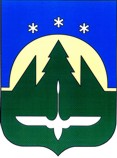 Муниципальное образованиеХанты-Мансийского автономного округа – Югрыгородской округ город  Ханты-МансийскДУМА  ГОРОДА  ХАНТЫ-МАНСИЙСКАРЕШЕНИЕ№ 230-VI РД						  Принято31 января 2018 годаО внесении изменений в Решение Думы города Ханты-Мансийскаот 10 октября 2016 года №11-VI РД«О денежном содержании лиц, замещающихмуниципальные должности на постояннойоснове в городе Ханты-Мансийске»	Рассмотрев проект изменений в Решение Думы города Ханты-Мансийска от 10 октября 2016 года №11-VI РД «О денежном содержании лиц, замещающих муниципальные должности на постоянной основе в городе Ханты-Мансийске», руководствуясь частью 1 статьи 69 Устава города Ханты-Мансийска, Дума города Ханты-Мансийска РЕШИЛА:	1. Внести в  Решение Думы города Ханты-Мансийска от 10 октября 2016 года №11-VI РД «О денежном содержании лиц, замещающих муниципальные должности на постоянной основе в городе Ханты-Мансийске» изменения, изложив пункт 4 приложения к Решению в следующей редакции:	«4. Лицам, замещающим муниципальные должности, выплачивается ежемесячное денежное вознаграждение в следующих размерах:1) Главе города Ханты-Мансийска - 9568 рублей;2) Председателю Думы города Ханты-Мансийска - 9568 рублей;3) заместителю Председателя Думы города Ханты-Мансийска - 7176 рублей.».2. Настоящее Решение вступает в силу после дня его официального опубликования и распространяет свое действие на правоотношения, возникшие с 01 января 2018 года.Председатель                                                                    ГлаваДумы города Ханты-Мансийска                                  города Ханты-Мансийска_______________К.Л. Пенчуков                                  ______________М.П. РяшинПодписано                                                                         Подписано31 января 2018 года                                                         31 января 2018 года